UKS „DWUNASTKA” LESZNOUL. RUMUŃSKA 664 - 100 LESZNOZAPROSZENIEXXVI TURNIEJ JUDO Z OKAZJI DNI LESZNA1. Organizator:	Urząd Miasta Leszna	Okręgowy Związek Judo w Poznaniu	UKS Dwunastka Leszno	2. Miejsce zawodów:	Hala widowiskowo – sportowa „Trapez”	ul. Zygmunta Starego 1,  	64-100 Leszno	3.Termin:	14.05.2016 roku/sobota/ZGŁOSZENIA ZAWODNIKÓW DO TURNIEJU Z PODANĄ WAGĄ    I  ROCZNIKIEM PROSIMY PRZESYŁAĆ DO DNIA 12.05.2016r.  GODZ.24.00POCZTĄ ELEKTRONICZNĄ NA ADRES: uks12@kmm.pl lub regulski@kmm.plZawodniczki i zawodnicy będą rozlosowani według zgłoszenia – liczymy na uczciwość kierowników drużyn. Procedura ta ułatwi i skróci czas zawodów. W  przypadku drastycznej różnicy wagi zawodnik zostanie wycofany z turnieju. Organizator w trakcie weryfikacji oraz podczas walk przewiduje kontrolne ważenie wytypowanych zawodników i zawodniczek oraz w przypadku wniesienia protestów przez inny klub.            4.Program zawodów: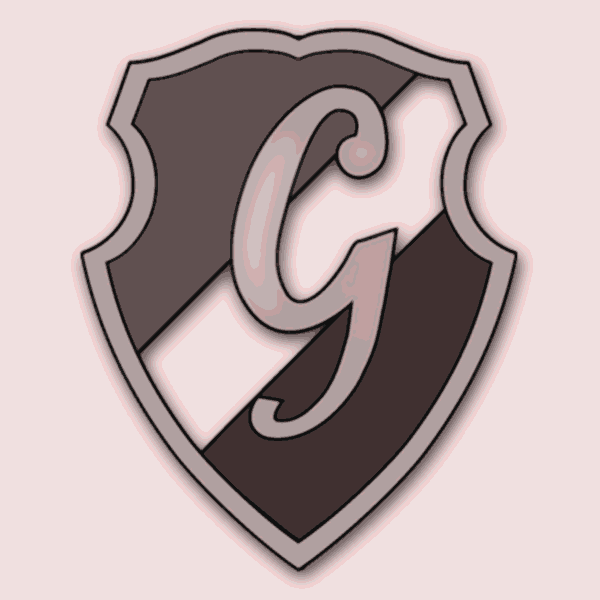            11:00 – 12:00 Weryfikacja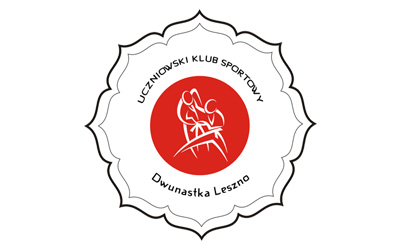 	12:00 Uroczyste otwarcie zawodów: rozpoczęcie walk do wyłonienia 	półfinalistów oraz finalistów. Po zakończeniu walk eliminacyjnych odbędą się 	walki o miejsca trzecie i pierwsze.	5.Prawo startu:	Prawo startu mają dziewczęta i chłopcy rocznik 2002 i 2003 /U – 15/ 	młodzicy 	oraz dzieci 2004 i 2005 /U – 13/. Młodsze roczniki nie będą dopuszczone do	turnieju.  	6.Nagrody:	Klasyfikacja indywidualna: I – III miejsce pucharki okolicznościowe7.Opłata startowa: 30 zł	Obowiązuje zgłoszenie na piśmie	ZAWODNICY POWINNI BYĆ UBEZPIECZENI PRZEZ KLUBY OD NW	ZAWODY ROZEGRANE ZOSTANĄ NA CZTERECH MATACH 6X6	KONTAKT:           Tomasz Kusior 693838334	Jarosław Regulski 607-395-025